LAMPIRAN IV PERATURAN MENTERI PERHUBUNGANNOMOR	:TANGGAL	:	KEMENTERIAN PERHUBUNGAN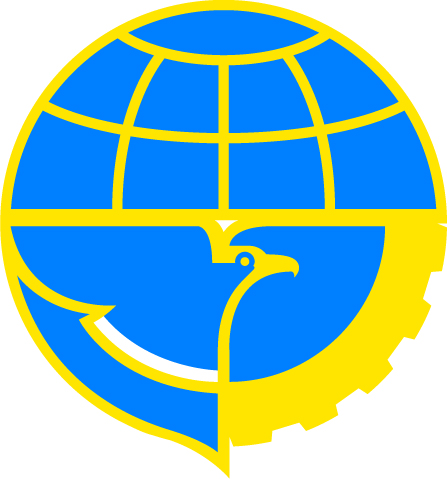 DIREKTORAT JENDERAL PERHUBUNGAN UDARAKANTOR OTORITAS BADARA WILAYAH IV	Alamat	 :Jl. Juanda No. 1 Tuban Kuta Badung	   TELP/FAX 0361-9351710 / 9355345	Website: www.otoritasbandara.info	                 EMAIL	:  bali@otoritasbandara.infoFORMULIR PEMBERITAHUAN TERTULISBerdasarkan Permohonan Informasi pada tanggal....bulan....tahun dengan nomor pendaftaran.......Kami menyampaikan kepada Saudara/i:Nama	:	Alamat	:Nomor telpon	:E-mail	:Pemberitahuan sebagai berikut:A.    Informasi dapat diberikanB.    Informasi tidak dapat diberikan karena          Informasi yang diminta belum dikuasai          Informasi yang diminta belum didokumentasikan      Penyediaan informasi yang didokumentasikan dilakukan dalam jangka waktu .....	                                             Badung…………………………….Pejabat Pengelola Informasi dan Dokumentasi(PPID)(.....................................)NoHal-hal terkait Informasi PublikKeterangan1.Penguasaan Informasi  Kami  Badan Publik lain yaitu:2.Bentuk fisik yang tersedia  Softcopy (termasuk rekaman)  Hardcopy salinan tertulis3.Biaya yang dibutuhkan  Penyalinan  Rp.....x.....Jumlah Lembar= RP....  Pengiriman Rp.....  Lain-lain       Rp.....Jumlah          Rp......      4.Waktu penyampaian....................hari5.Penjelasan penghitaman/pengaburan informasi yang dimohon (tambahan kertas bila perlu)Penjelasan penghitaman/pengaburan informasi yang dimohon (tambahan kertas bila perlu)